Dzień III Odgłosy z wiejskiego podwórka (stymulowanie rozwoju mowy)Zabawa w rymy – zabawa podczas słuchania wiersza M. Strzałkowskiej. Rodzic prosi, by dziecko naśladowało głosy zwierząt z wiejskiego podwórka – w momentach,                 w których R. przerwie recytację.Zabawa w rymyMałgorzata StrzałkowskaRaz wybuchła na podwórku awantura,bo zginęły pewnej kurze cztery pióra!Kura gdacze,kaczka... (kwacze)krowa... (ryczy)świnia... (kwiczy)owca... (beczy)Koza... (meczy)a na płocie przy chlewikukogut pieje: kukuryku!Gdy już każdy wrzasków miał powyżej uszu,ze stodoły wyszło pisklę w pióropuszu.Odnalazła kura pióra i umilkła awantura,a pisklęciu się dostała niezła bura.„Na wiejskim podwórku” – zabawa muzyczno-ruchowa. Dziecko porusza się w rytm piosenki. Gdy R. wyłączy muzykę, dziecko zatrzymuje się. R. mówi nazwę wybranego zwierzęcia (krowy, kozy, owcy, psa, kota, konia, kury, kaczki). Dziecko naśladuje sposób poruszania się i dźwięk, jaki wydaje to zwierzę.https://youtu.be/LEYDpARDQMw„Co to za zwierzę?” – zabawa dydaktyczna. Odkrywanie elementów zakrytych obrazków i odgadywanie ich nazw. Rodzic pokazuje dziecku fragment obrazka, np. głowę, brzuch, nogi lub rogi, a dziecko odgaduje, jakie zwierzę ukryło się pod kartką. Po odgadnięciu dziecko naśladuje głos tego zwierzęcia. Można wykorzystać obrazki poniżej lub wyszukać ilustracje w książeczkach dla dzieci.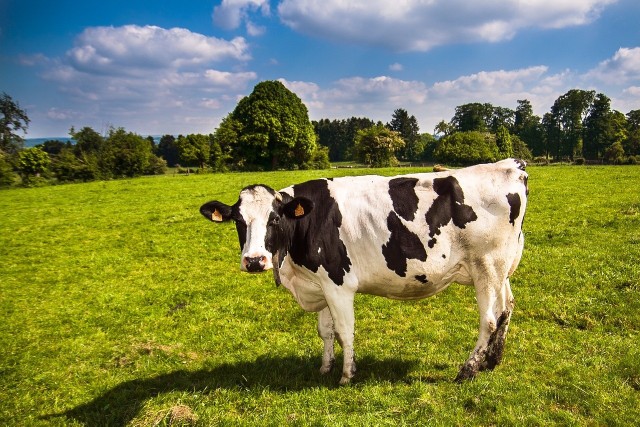 [źródło: pomorska.pl]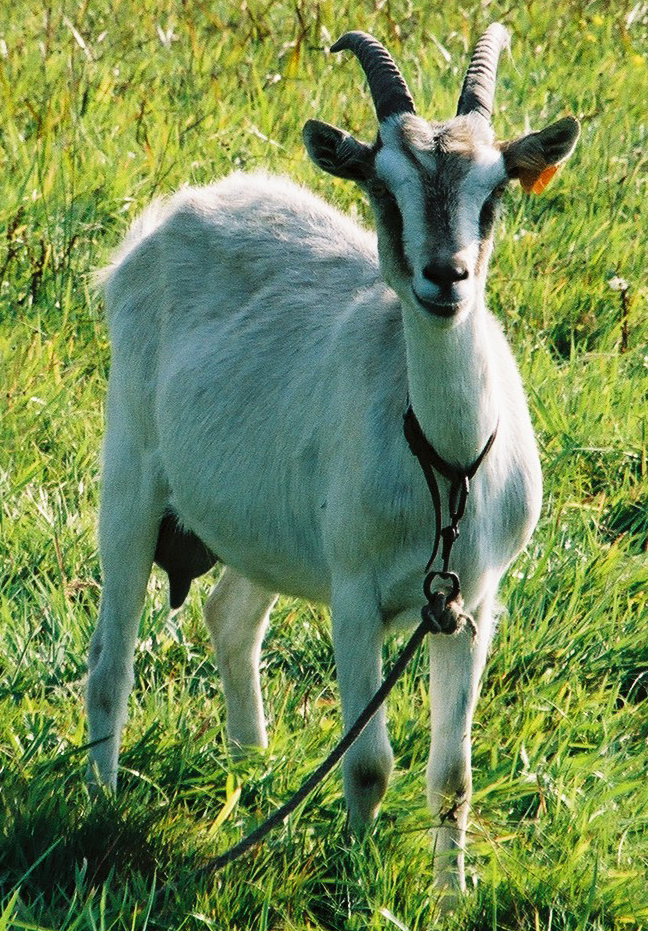 [źródło: pl.wikipedia.org]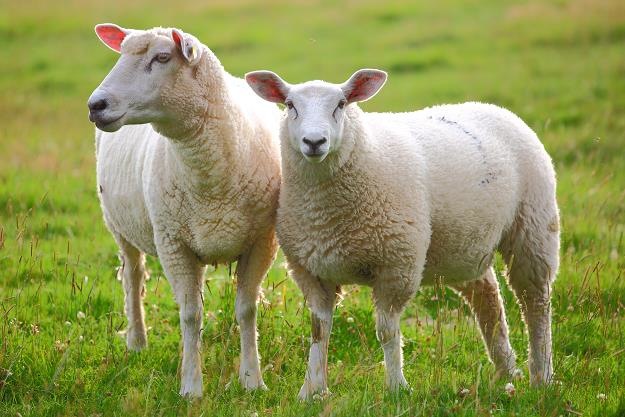 [źródło: biznes.interia.pl]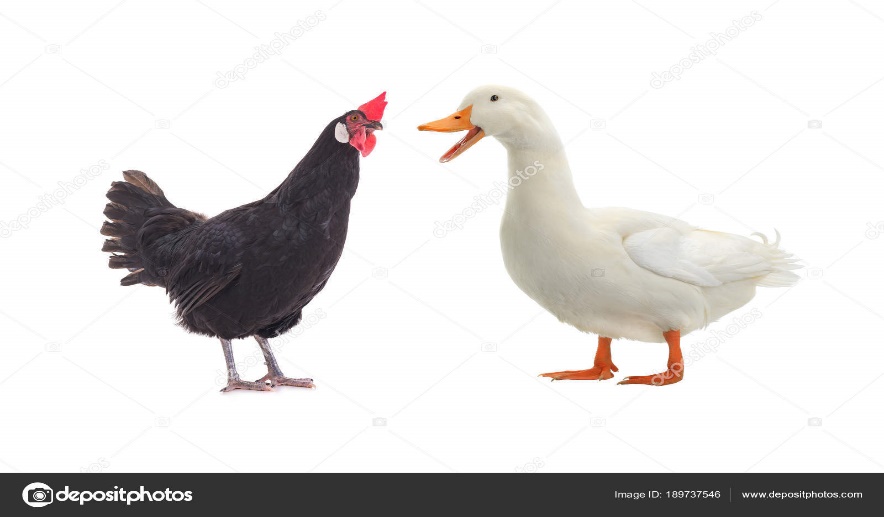 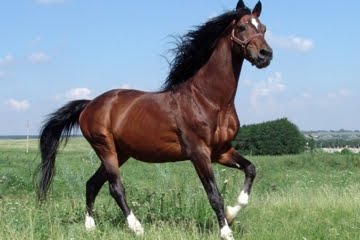 [źródło: sites.google.com]„Głosy zwierząt” – zagadki słuchowehttps://youtu.be/3oE8dF4HPAEDziecko słucha nagranych głosów i odgaduje nazwę zwierzęcia, kiedy odgadnie próbuje naśladować sposób  poruszania się zwierzątka.„Zwierzęta na wsi” – kolorowanka. Jeśli macie państwo możliwość proszę wydrukować dziecku obrazek i zachęcić do kolorowania. Można też razem z dzieckiem samodzielnie narysować kaczkę według instrukcji „krok po kroku” i pokolorować.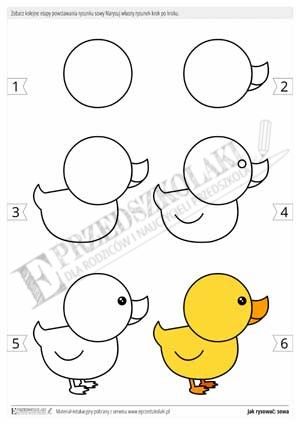 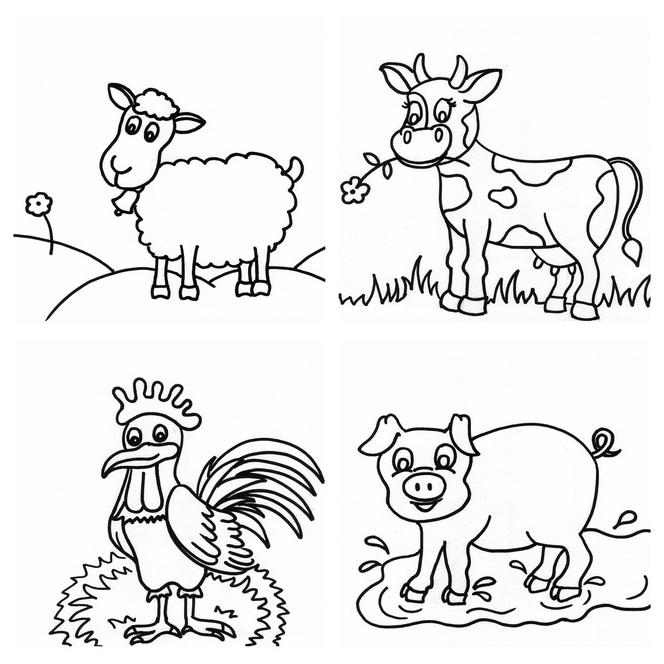   Wesołej zabawy – Pani Beata i pani Madzia